В соответствии со статьей 39 Градостроительного кодекса Российской Федерации, решением Совета депутатов города Новосибирска от 24.06.2009 № 1288 «О Правилах землепользования и застройки города Новосибирска», на основании заключения по результатам публичных слушаний по вопросам предоставления разрешений на условно разрешенный вид использования земельного участка или объекта капитального строительства от 29.11.2013, рекомендаций комиссии по подготовке проекта правил землепользования и застройки города Новосибирска о предоставлении и об отказе в предоставлении разрешений на условно разрешенный вид использования земельного участка или объекта капитального строительства от 06.12.2013ПОСТАНОВЛЯЮ:1. Предоставить разрешение на условно разрешенный вид использования земельного участка или объекта капитального строительства:1.1. Седых О. Л., Седых Ю. В. на условно разрешенный вид использования земельного участка с кадастровым номером 54:35:073325:0025 площадью 0,0376 га, расположенного по адресу: обл. Новосибирская, г. Новосибирск, ул. Чехова, 194 в Октябрьском районе, и объекта капитального строительства (зона застройки средне- и многоэтажными жилыми домами (Ж-1)) - «индивидуальные жилые дома». 1.2. Лопанину В. И. на условно разрешенный вид использования земельного участка с кадастровым номером 54:35:021640:44 площадью 0,0505 га, расположенного по адресу: обл. Новосибирская, г. Новосибирск, ул. Сургутская, 42, 44 в Железнодорожном районе (зона застройки средне- и многоэтажными жилыми домами 
(Ж-1)) - «индивидуальные жилые дома». 1.3. Афанасьевой Е. А. на условно разрешенный вид использования земельного участка с кадастровым номером 54:35:073275:0021 площадью 0,0797 га, расположенного по адресу: обл. Новосибирская, г. Новосибирск, ул. Кирова, 167 в Октябрьском районе, и объекта капитального строительства (зона делового, общественного и коммерческого назначения (ОД-1)) - «индивидуальные жилые дома». 1.4. Малахову Д. Н., Таюрскому С. В. на условно разрешенный вид использования земельного участка с кадастровым номером 54:35:014955:16 
площадью 0,0435 га, расположенного по адресу: обл. Новосибирская, г. Новосибирск, пер. 2-й Доватора, 1 в Дзержинском районе, и объекта капитального строительства (зона застройки средне- и многоэтажными жилыми домами (Ж-1)) - «индивидуальные жилые дома». 1.5. Мергер Н. И. на условно разрешенный вид использования земельного участка в границах территории кадастрового квартала 54:35:061325 площадью 0,1433 га, расположенного по адресу: обл. Новосибирская, г. Новосибирск, ул. 2-я Шоссейная, 279а в Ленинском районе (зона отдыха и оздоровления (Р-3)), - «индивидуальные жилые дома».1.6. Гулей Т. В. на условно разрешенный вид использования земельного участка в границах территории кадастрового квартала 54:35:074095 площадью 0,0368 га, расположенного по адресу: обл. Новосибирская, г. Новосибирск, пер. 2-й Камышенский, 11 в Октябрьском районе (зона делового, общественного и коммерческого назначения (ОД-1)), - «индивидуальные жилые дома». 1.7. Закрытому акционерному обществу «Сбербанк России» на условно разрешенный вид использования земельного участка в границах территории кадастрового квартала 54:35:071540 площадью 0,1248 га, расположенного по адресу: обл. Новосибирская, г. Новосибирск, ул. Лазурная, 17 в Октябрьском районе (зона застройки средне- и многоэтажными жилыми домами (Ж-1)), - «здания филиалов и отделения банков и страховых компаний». 1.8. Муниципальному автономному учреждению города Новосибирска «Новосибирский Центр Высшего Спортивного Мастерства» на условно разрешенный вид использования земельного участка с кадастровым номером 54:35:051925:0014 площадью 6,2017 га, расположенного по адресу: обл. Новосибирская, г. Новосибирск, ул. Зорге, 82/2 в Кировском районе (зона объектов спортивного назначения (Р-4)), - «автостоянки открытого и закрытого типов, подземные автостоянки, механизированные автостоянки, открытые площадки для стоянки транспортных средств (вместимостью до 500 машино-мест для всех видов)».1.9. Кулаковой А. А., Прокопенко М. А., Прокопенко Н. Н. на условно разрешенный вид использования земельного участка в границах территории кадастрового квартала 54:35:061641 площадью 0,1 га, расположенного по адресу: обл. Новосибирская, г. Новосибирск, ул. Туннельная, 36 в Ленинском районе (зона улично-дорожной сети (ИТ-3)), - «индивидуальные жилые дома».1.10. Меркуловой Е. С. на условно разрешенный вид использования земельного участка в границах территории кадастрового квартала 54:35:063215 площадью 0,0528 га, расположенного по адресу: обл. Новосибирская, г. Новосибирск, ул. Хасановская, 96 в Ленинском районе (зона застройки средне- и многоэтажными жилыми домами (Ж-1)), - «индивидуальные жилые дома».1.11. Мариночкиной Л. Н., Шамшиной А. П. на условно разрешенный вид использования земельного участка в границах территории кадастрового квартала 54:35:033510 площадью 0,0520 га, расположенного по адресу: обл. Новосибирская, г. Новосибирск, ул. Гастелло, 12 в Заельцовском районе (зона застройки средне- и многоэтажными жилыми домами (Ж-1)), - «индивидуальные жилые дома».1.12. Березову Я. А. на условно разрешенный вид использования земельного участка в границах территории кадастрового квартала 54:35:064595 площадью 0,0526 га, расположенного по адресу: обл. Новосибирская, г. Новосибирск, ул. 1-я Чулымская, 55 в Ленинском районе (зона делового, общественного и коммерческого назначения (ОД-1)), - «индивидуальные жилые дома».1.13. Ячменеву Н. И. на условно разрешенный вид использования земельного участка в границах территории кадастрового квартала 54:35:061440 площадью 0,0613 га, расположенного по адресу: обл. Новосибирская, г. Новосибирск, ул. 2-я Ракитная, 58 в Ленинском районе (зона делового, общественного и коммерческого назначения (ОД-1)), - «индивидуальные жилые дома». 1.14. Мананниковой М. С., Потапенко В. Г. на условно разрешенный вид использования земельного участка с кадастровым номером 54:35:032516:0001 площадью 0,0678 га, расположенного по адресу: обл. Новосибирская, г. Новосибирск, ул. 2-я Сухарная Береговая, 227 в Заельцовском районе (зона застройки средне- и многоэтажными жилыми домами (Ж-1)), - «многоквартирные малоэтажные дома, в том числе с помещениями общественного назначения, автостоянками».1.15. Косых Л. И. на условно разрешенный вид использования земельного участка в границах территории кадастрового квартала 54:35:072640 площадью 0,0619 га, расположенного по адресу: обл. Новосибирская, г. Новосибирск, ул. Артиллерийская, 178 в Октябрьском районе (зона застройки средне- и многоэтажными жилыми домами (Ж-1)), - «индивидуальные жилые дома».1.16. Удовиченко В. Г. на условно разрешенный вид использования земельного участка в границах территории кадастрового квартала 54:35:063965 площадью 0,0361 га, расположенного по адресу: обл. Новосибирская, г. Новосибирск, ул. 2-я Красных Партизан, 11 в Ленинском районе, и объекта капитального строительства (зона делового, общественного и коммерческого назначения (ОД-1)) - «индивидуальные жилые дома». 1.17. Буднецу В. А. на условно разрешенный вид использования земельного участка с кадастровым номером 54:35:061260:65 площадью 0,0695 га, расположенного по адресу: обл. Новосибирская, г. Новосибирск, ул. Полярная, 30 в Ленинском районе (зона застройки средне- и многоэтажными жилыми домами (Ж-1)) - «индивидуальные жилые дома». 1.18. Попову Г. А. на условно разрешенный вид использования земельного участка в границах территории кадастрового квартала 54:35:032540 площадью 0,0241 га, расположенного по адресу: обл. Новосибирская, г. Новосибирск, ул. Сухарная, 142а в Заельцовском районе (зона застройки средне- и многоэтажными жилыми домами (Ж-1)), - «индивидуальные жилые дома».1.19. Лобачевой Ю. Ф. на условно разрешенный вид использования земельного участка в границах территории кадастрового квартала 54:35:072835 площадью 0,0497 га, расположенного по адресу: обл. Новосибирская, г. Новосибирск, ул. Пролетарская, 214 в Октябрьском районе (зона улично-дорожной сети (ИТ-3)), - «индивидуальные жилые дома».1.20. Роледер М. И. на условно разрешенный вид использования земельного участка в границах территории кадастрового квартала 54:35:061290 площадью 0,0752 га, расположенного по адресу: обл. Новосибирская, г. Новосибирск, ул. Полярная, 6/1 в Ленинском районе (зона застройки средне- и многоэтажными жилыми домами (Ж-1)), - «индивидуальные жилые дома».1.21. Белых Н. П. на условно разрешенный вид использования земельного участка в границах территории кадастрового квартала 54:35:063460 площадью 0,0637 га, расположенного по адресу: обл. Новосибирская, г. Новосибирск, ул. Амурская, 69 в Ленинском районе (зона застройки средне- и многоэтажными жилыми домами (Ж-1)), - «индивидуальные жилые дома».1.22. Циздоеву С. У. на условно разрешенный вид использования земельного участка в границах территории кадастрового квартала 54:35:073585 площадью 0,0558 га, расположенного по адресу: обл. Новосибирская, г. Новосибирск, ул. Кузбасская, 72 в Октябрьском районе (зона застройки средне- и многоэтажными жилыми домами (Ж-1)), - «индивидуальные жилые дома».1.23. Самохваловой О. Г. на условно разрешенный вид использования земельного участка в границах территории кадастрового квартала 54:35:083565 площадью 0,1 га, расположенного по адресу: обл. Новосибирская, г. Новосибирск, ул. Красный Факел, 2 в Первомайском районе (зона делового, общественного и коммерческого назначения (ОД-1)), - «индивидуальные жилые дома». 1.24. Денисовой Л. А. на условно разрешенный вид использования земельного участка в границах территории кадастрового квартала 54:35:041470 площадью 0,1134 га, расположенного по адресу: обл. Новосибирская, г. Новосибирск, ул. Сухановская, 2 в Калининском районе (зона застройки средне- и многоэтажными жилыми домами (Ж-1)), - «индивидуальные жилые дома».1.25. Гопнеру Э. Э. на условно разрешенный вид использования земельного участка в границах территории кадастрового квартала 54:35:032495 площадью 0,0867 га, расположенного по адресу: обл. Новосибирская, г. Новосибирск, территория Заельцовский Парк, 28 в Заельцовском районе (зона отдыха и оздоровления (Р-3)), - «индивидуальные жилые дома».1.26. Орлик Н. С. на условно разрешенный вид использования земельного участка в границах территории кадастрового квартала 54:35:061505 площадью 0,0753 га, расположенного по адресу: обл. Новосибирская, г. Новосибирск, ул. Яринская, 105/1 в Ленинском районе (зона делового, общественного и коммерческого назначения (ОД-1)), - «индивидуальные жилые дома». 1.27. Скворцовой Н. А. на условно разрешенный вид использования земельного участка в границах территории кадастрового квартала 54:35:071035 площадью 0,0450 га, расположенного по адресу: обл. Новосибирская, г. Новосибирск, пер. 1-й Кирпичный, 8 в Октябрьском районе (зона делового, общественного и коммерческого назначения (ОД-1)), - «индивидуальные жилые дома». 1.28. Паньковой Н. В., Пурахиной И. Г., Червяковой В. П. на условно разрешенный вид использования земельного участка в границах территории кадастрового квартала 54:35:081920 площадью 0,0665 га, расположенного по адресу: обл. Новосибирская, г. Новосибирск, ул. Поддубенская, 3 в Первомайском районе (зона делового, общественного и коммерческого назначения (ОД-1)), - «индивидуальные жилые дома».1.29. Соловьеву С. А. на условно разрешенный вид использования земельного участка в границах территории кадастрового квартала 54:35:072337 площадью 0,1 га, расположенного по адресу: обл. Новосибирская, г. Новосибирск, Курганский проезд, 2 в Октябрьском районе (зона застройки средне- и многоэтажными жилыми домами (Ж-1)), - «индивидуальные жилые дома».1.30. Ярема О. И. на условно разрешенный вид использования земельного участка с кадастровым номером 54:35:033305:0010 площадью 0,0340 га, расположенного по адресу: обл. Новосибирская, г. Новосибирск, пер. 3-й Шапошникова, 13 в Заельцовском районе, и объекта капитального строительства (зона улично-дорожной сети (ИТ-3)) - «индивидуальные жилые дома». 1.31. Боровкову Е. К. на условно разрешенный вид использования земельного участка в границах территории кадастрового квартала 54:35:073805 площадью 0,0408 га, расположенного по адресу: обл. Новосибирская, г. Новосибирск, ул. Дубравы, 57 в Октябрьском районе (зона делового, общественного и коммерческого назначения (ОД-1)), - «индивидуальные жилые дома».1.32. Ксенчак И. В. на условно разрешенный вид использования земельного участка в границах территории кадастрового квартала 54:35:032495 площадью 0,1108 га, расположенного по адресу: обл. Новосибирская, г. Новосибирск, территория Заельцовский Парк, 62/2 в Заельцовском районе (зона отдыха и оздоровления (Р-3)), - «индивидуальные жилые дома».1.33. Ксенчак Н. П. на условно разрешенный вид использования земельного участка в границах территории кадастрового квартала 54:35:032495 площадью 0,0307 га, расположенного по адресу: обл. Новосибирская, г. Новосибирск, 
ул. 2-я Сухарная Береговая, 287 в Заельцовском районе (зона отдыха и оздоровления 
(Р-3)), - «индивидуальные жилые дома».1.34. Ксенчак В. В. на условно разрешенный вид использования земельного участка в границах территории кадастрового квартала 54:35:032495 площадью 0,0729 га, расположенного по адресу: обл. Новосибирская, г. Новосибирск, территория Заельцовский Парк, 62/1 в Заельцовском районе (зона отдыха и оздоровления 
(Р-3)), - «индивидуальные жилые дома».1.35. Открытому акционерному обществу «ТРАНСЕРВИС» на условно разрешенный вид использования земельного участка в границах территории кадастровых кварталов 54:35:032041, 54:35:032040 площадью 1,1801 га, расположенного по адресу: обл. Новосибирская, г. Новосибирск, ул. Победы в Заельцовском районе (зона улично-дорожной сети (ИТ-3)), - «автостоянки открытого и закрытого типов, подземные автостоянки, механизированные автостоянки, открытые площадки для стоянки транспортных средств». 1.36. Прибыткову В. Б. на условно разрешенный вид использования земельного участка в границах территории кадастрового квартала 54:35:074060 площадью 0,0467 га, расположенного по адресу: обл. Новосибирская, г. Новосибирск, 
пер. 4-й Инюшенский, 13 в Октябрьском районе (зона застройки средне- и многоэтажными жилыми домами (Ж-1)), - «индивидуальные жилые дома».1.37. Борисовой Л. М., Алексееву Д. Ю., Борисову М. А., Борисову М. А. на условно разрешенный вид использования земельного участка в границах территории кадастрового квартала 54:35:073135 площадью 0,0332 га, расположенного по адресу: обл. Новосибирская, г. Новосибирск, ул. Бориса Богаткова, 77 в Октябрьском районе (зона делового, общественного и коммерческого назначения (ОД-1)), - «индивидуальные жилые дома».1.38. Филатовой Е. Д., Филатову А. И. на условно разрешенный вид использования земельного участка в границах территории кадастрового квартала 54:35:061641 площадью 0,0483 га, расположенного по адресу: обл. Новосибирская, г. Новосибирск, ул. Большая, 41 в Ленинском районе (зона улично-дорожной сети (ИТ-3)), - «индивидуальные жилые дома». 1.39. Пригода В. В. на условно разрешенный вид использования земельного участка в границах территории кадастрового квартала 54:35:061505 площадью 0,0708 га, расположенного по адресу: обл. Новосибирская, г. Новосибирск, ул. Яринская, 139 в Ленинском районе (зона делового, общественного и коммерческого назначения (ОД-1)), - «индивидуальные жилые дома». 1.40. Жаровой Л. В. на условно разрешенный вид использования земельного участка в границах территории кадастрового квартала 54:35:073305 площадью 0,0201 га, расположенного по адресу: обл. Новосибирская, г. Новосибирск, ул. Далидовича, 181 в Октябрьском районе (зона застройки средне- и многоэтажными жилыми домами (Ж-1)), - «индивидуальные жилые дома».1.41. Коловериной Р. Д. на условно разрешенный вид использования земельного участка в границах территории кадастрового квартала 54:35:101720 площадью 0,0450 га, расположенного по адресу: обл. Новосибирская, г. Новосибирск, пер. Романовский, 13 в Центральном районе (зона делового, общественного и коммерческого назначения (ОД-1)), - «индивидуальные жилые дома». 1.42. Дмитриеву В. С. на условно разрешенный вид использования земельного участка в границах территории кадастрового квартала 54:35:071001 площадью 0,0751 га, расположенного по адресу: обл. Новосибирская, г. Новосибирск, ул. 5-я Кирпичная Горка, 29 в Октябрьском районе (зона делового, общественного и коммерческого назначения (ОД-1)), - «индивидуальные жилые дома».1.43. Гаражному кооперативу «ЗАПАДНЫЙ» на условно разрешенный вид использования земельного участка в границах территории кадастрового квартала 54:35:062350 площадью 0,0943 га, расположенного по адресу: обл. Новосибирская, г. Новосибирск, ул. Колхидская, 11 стр. в Ленинском районе (зона застройки средне- и многоэтажными жилыми домами (Ж-1)), - «территории гаражных и гаражно-строительных кооперативов».1.44. Судницыной Н. Г. на условно разрешенный вид использования земельного участка в границах территории кадастрового квартала 54:35:033240 площадью 0,1641 га, расположенного по адресу: обл. Новосибирская, г. Новосибирск, Красный проспект, 173 в Заельцовском районе (зона застройки средне- и многоэтажными жилыми домами (Ж-1)), - «территории гаражных и гаражно-строительных кооперативов».1.45. Аршиновой Л. Б., Григорьевой Н. Б., Урбанович А. Б. на условно разрешенный вид использования земельного участка в границах территории кадастрового квартала 54:35:014410 площадью 0,0678 га, расположенного по адресу: обл. Новосибирская, г. Новосибирск, ул. Новороссийская, 41 в Дзержинском районе (зона делового, общественного и коммерческого назначения (ОД-1)), - «индивидуальные жилые дома».1.46. Кислощаевой Е. Н. на условно разрешенный вид использования земельного участка в границах территории кадастрового квартала 54:35:063680 площадью 0,1 га, расположенного по адресу: обл. Новосибирская, г. Новосибирск, ул. Тульская, 512 в Ленинском районе (зона улично-дорожной сети (ИТ-3)), - «индивидуальные жилые дома».1.47. Камневой И. В. на условно разрешенный вид использования земельного участка в границах территории кадастрового квартала 54:35:032895 площадью 0,0225 га, расположенного по адресу: обл. Новосибирская, г. Новосибирск, ул. 2-я Сухарная, 37 в Заельцовском районе (зона застройки средне- и многоэтажными жилыми домами (Ж-1)), - «индивидуальные жилые дома».1.48. Чеукиной В. Ф. на условно разрешенный вид использования земельного участка в границах территории кадастрового квартала 54:35:063230 площадью 0,0737 га, расположенного по адресу: обл. Новосибирская, г. Новосибирск, ул. Южная, 82 в Ленинском районе (зона застройки средне- и многоэтажными жилыми домами (Ж-1)), - «индивидуальные жилые дома».1.49. Немальцеву А. А. на условно разрешенный вид использования земельного участка в границах территории кадастрового квартала 54:35:074360 площадью 0,0283 га, расположенного по адресу: обл. Новосибирская, г. Новосибирск, ул. Якушева, 170 в Октябрьском районе (зона застройки средне- и многоэтажными жилыми домами (Ж-1)), - «индивидуальные жилые дома».1.50. Мишанину А. А. на условно разрешенный вид использования земельного участка в границах территории кадастрового квартала 54:35:063225 площадью 0,0327 га, расположенного по адресу: обл. Новосибирская, г. Новосибирск, ул. Янтарная, 109 в Ленинском районе (зона делового, общественного и коммерческого назначения (ОД-1)), - «индивидуальные жилые дома».1.51. Столяровой Н. И. на условно разрешенный вид использования земельного участка в границах территории кадастрового квартала 54:35:072660 площадью 0,0401 га, расположенного по адресу: обл. Новосибирская, г. Новосибирск, проезд Красноармейский, 6 в Октябрьском районе (зона застройки средне- и многоэтажными жилыми домами (Ж-1)), - «индивидуальные жилые дома».1.52. Борзых Е. И. на условно разрешенный вид использования земельного участка в границах территории кадастрового квартала 54:35:063985 площадью 0,0496 га, расположенного по адресу: обл. Новосибирская, г. Новосибирск, ул. Коммунальная, 6 в Ленинском районе (зона застройки средне- и многоэтажными жилыми домами (Ж-1)), - «индивидуальные жилые дома».1.53. Тимофееву А. Г. на условно разрешенный вид использования земельного участка в границах территории кадастрового квартала 54:35:061256 площадью 0,1522 га, расположенного по адресу: обл. Новосибирская, г. Новосибирск, ул. Полярная, 86 в Ленинском районе (зона застройки средне- и многоэтажными   жилыми домами (Ж-1)), - «индивидуальные жилые дома».1.54. Веревкину Д. В. на условно разрешенный вид использования земельного участка в границах территории кадастрового квартала 54:35:061075 площадью 0,1 га, расположенного по адресу: обл. Новосибирская, г. Новосибирск, ул. Полярная, 119 в Ленинском районе (зона застройки средне- и многоэтажными жилыми домами 
(Ж-1)), - «индивидуальные жилые дома».1.55. Михайловой Л. Л., Потанину Ю. Н. на условно разрешенный вид использования земельного участка в границах территории кадастрового квартала 54:35:062821 площадью 0,0586 га, расположенного по адресу: обл. Новосибирская, г. Новосибирск, пер. 3-й Бийский, 2 в Ленинском районе (зона застройки средне- и многоэтажными жилыми домами (Ж-1)), - «индивидуальные жилые дома».1.56. Воробьеву А. В. на условно разрешенный вид использования земельного участка в границах территории кадастрового квартала 54:35:081760 площадью 0,0782 га, расположенного по адресу: обл. Новосибирская, г. Новосибирск, ул. Сокольническая, 19 в Первомайском районе (зона делового, общественного и коммерческого назначения (ОД-1)), - «индивидуальные жилые дома». 1.57. Овчинниковой В. А. на условно разрешенный вид использования земельного участка в границах территории кадастрового квартала 54:35:063630 площадью 0,1000 га, расположенного по адресу: обл. Новосибирская, г. Новосибирск, пер. Аргунский, 10 в Ленинском районе (зона застройки средне- и многоэтажными жилыми домами (Ж-1)), - «индивидуальные жилые дома».1.58. Горловой Н. М. на условно разрешенный вид использования земельного участка в границах территории кадастрового квартала 54:35:073385 площадью 0,0567 га, расположенного по адресу: обл. Новосибирская, г. Новосибирск, ул. Лескова, 312 в Октябрьском районе (зона застройки средне- и многоэтажными жилыми домами (Ж-1)), - «индивидуальные жилые дома».1.59. Шендрик И. Б. на условно разрешенный вид использования земельного участка с кадастровым номером 54:35:072975:25 площадью 0,0339 га, расположенного по адресу: обл. Новосибирская, г. Новосибирск, ул. Далидовича, 18 в Октябрьском районе, и объекта капитального строительства (зона застройки средне- и многоэтажными жилыми домами (Ж-1)) - «индивидуальные жилые дома». 1.60. Анохиной В. Е. на условно разрешенный вид использования земельного участка в границах территории кадастрового квартала 54:35:013960 площадью 0,0600 га, расположенного по адресу: обл. Новосибирская, г. Новосибирск, ул. Шишкина, 76 в Дзержинском районе (зона улично-дорожной сети (ИТ-3)), - «индивидуальные жилые дома».1.61. Ильиных А. Р. на условно разрешенный вид использования земельного участка с кадастровым номером 54:35:051540:0005 площадью 0,0609 га, расположенного по адресу: обл. Новосибирская, г. Новосибирск, ул. Костычева, 84 в Кировском районе, и объекта капитального строительства (зона застройки средне- и многоэтажными жилыми домами (Ж-1)) - «индивидуальные жилые дома». 1.62. Соловьевой Т. В., Шатилову Г. Н. на условно разрешенный вид использования земельного участка в границах территории кадастрового квартала 54:35:014445 площадью 0,0696 га, расположенного по адресу: обл. Новосибирская, г. Новосибирск, ул. Липецкая, 12 в Дзержинском районе (зона застройки средне- и многоэтажными жилыми домами (Ж-1)), - «индивидуальные жилые дома».1.63. Яшкиной Т. Н. на условно разрешенный вид использования земельного участка в границах территории кадастрового квартала 54:35:073380 площадью 0,0450 га, расположенного по адресу: обл. Новосибирская, г. Новосибирск, ул. Белинского, 308 в Октябрьском районе (зона застройки средне- и многоэтажными жилыми домами (Ж-1)), - «индивидуальные жилые дома».1.64. Манкевичу В. Ю. на условно разрешенный вид использования земельного участка в границах территории кадастрового квартала 54:35:063249 площадью 0,0583 га, расположенного по адресу: обл. Новосибирская, г. Новосибирск, ул. Южная, 67 в Ленинском районе (зона застройки средне- и многоэтажными жилыми домами (Ж-1)), - «индивидуальные жилые дома».1.65. Дудкиной В. К. на условно разрешенный вид использования земельного участка в границах территории кадастрового квартала 54:35:061181 площадью 0,1 га, расположенного по адресу: обл. Новосибирская, г. Новосибирск, ул. 1-я Портовая, 63 в Ленинском районе (зона застройки средне- и многоэтажными жилыми домами (Ж-1)), - «индивидуальные жилые дома».1.66. Одинец Е. Б. на условно разрешенный вид использования земельного участка в границах территории кадастрового квартала 54:35:061400 площадью 0,0991 га, расположенного по адресу: обл. Новосибирская, г. Новосибирск, ул. Попова, 121 в Ленинском районе (зона делового, общественного и коммерческого назначения (ОД-1)), - «индивидуальные жилые дома».1.67. Бубину Н. Е. на условно разрешенный вид использования земельного участка в границах территории кадастрового квартала 54:35:072680 площадью 0,0634 га, расположенного по адресу: обл. Новосибирская, г. Новосибирск, ул. Карла Либкнехта, 198 в Октябрьском районе (зона улично-дорожной сети (ИТ-3)), - «индивидуальные жилые дома».1.68. Белкиной Т. В. на условно разрешенный вид использования земельного участка в границах территории кадастрового квартала 54:35:013795 площадью 0,0277 га, расположенного по адресу: обл. Новосибирская, г. Новосибирск, ул. Лучезарная, 6 в Дзержинском районе (зона застройки средне- и многоэтажными жилыми домами (Ж-1)), - «индивидуальные жилые дома».1.69. Департаменту земельных и имущественных отношений мэрии города Новосибирска на условно разрешенный вид использования земельного участка в границах территории кадастровых кварталов 54:35:041090, 54:35:014091 площадью 0,1365 га, расположенного по адресу: обл. Новосибирская, г. Новосибирск, ул. Красных Зорь в Калининском районе (зона улично-дорожной сети (ИТ-3)), - «автостоянки открытого и закрытого типов, подземные автостоянки, механизированные автостоянки, открытые площадки для стоянки транспортных средств».1.70. Агуленко Е. В. на условно разрешенный вид использования земельного участка в границах территории кадастрового квартала 54:35:101180 площадью 0,0459 га, расположенного по адресу: обл. Новосибирская, г. Новосибирск, ул. Ермака, 35 в Центральном районе (зона делового, общественного и коммерческого назначения (ОД-1)), - «индивидуальные жилые дома».1.71. Обществу с ограниченной ответственностью «Транскомплектэнерго» на условно разрешенный вид использования земельного участка с кадастровым номером 54:35:092450:55 площадью 1,1801 га, расположенного по адресу: обл. Новосибирская, г. Новосибирск, ул. Софийская, 14/29 в Советском районе, и объекта капитального строительства (зона производственных объектов с различными нормативами воздействия на окружающую среду (П-1)) - «здания или помещения гостиничного типа для пребывания работающих по вахтовому методу». 1.72. Андамову Т. А. на условно разрешенный вид использования земельного участка в границах территории кадастрового квартала 54:35:073290 площадью 0,0632 га, расположенного по адресу: обл. Новосибирская, г. Новосибирск, ул. Короленко, 138 в Октябрьском районе (зона делового, общественного и коммерческого назначения (ОД-1)), - «индивидуальные жилые дома».1.73. Альберг Т. А. на условно разрешенный вид использования земельного участка в кадастровом квартале 54:35:062335 площадью 0,1000 га, расположенного по адресу: обл. Новосибирская, г. Новосибирск, ул. Сибсельмашевская, 2д в Ленинском районе (зона коммунальных и складских объектов (П-2)), - «индивидуальные жилые дома».1.74. Обществу с ограниченной ответственностью «Сибирь-Развитие» на условно разрешенный вид использования земельного участка с кадастровым номером 54:35:084660:21 площадью 0,0727 га, расположенного по адресу: обл. Новосибирская, г. Новосибирск, ул. Твардовского, [91] в Первомайском районе, и объекта капитального строительства (зона застройки индивидуальными и малоэтажными жилыми домами (Ж-2)) - «автостоянки открытого и закрытого типов, подземные автостоянки, механизированные автостоянки, открытые площадки для стоянки транспортных средств (вместимостью до 500 машино-мест для всех видов)». 1.75. Обществу с ограниченной ответственностью «Сибирь-Развитие» на условно разрешенный вид использования земельного участка с кадастровым номером 54:35:084660:69 площадью 0,0746 га, расположенного по адресу: обл. Новосибирская, г. Новосибирск, ул. Твардовского, [126] в Первомайском районе, и объекта капитального строительства (зона застройки индивидуальными и малоэтажными жилыми домами (Ж-2)) - «автостоянки открытого и закрытого типов, подземные автостоянки, механизированные автостоянки, открытые площадки для стоянки транспортных средств (вместимостью до 500 машино-мест для всех видов)». 1.76. Обществу с ограниченной ответственностью «Сибирь-Развитие» на условно разрешенный вид использования земельного участка с кадастровым номером 54:35:084660:128 площадью 0,0750 га, расположенного по адресу: обл. Новосибирская, г. Новосибирск, ул. Твардовского, [81] в Первомайском районе, и объекта капитального строительства (зона застройки индивидуальными и малоэтажными жилыми домами (Ж-2)) - «автостоянки открытого и закрытого типов, подземные автостоянки, механизированные автостоянки, открытые площадки для стоянки транспортных средств (вместимостью до 500 машино-мест для всех видов)». 2. Департаменту строительства и архитектуры мэрии города Новосибирска разместить постановление на официальном сайте города Новосибирска.3. Департаменту информационной политики мэрии города Новосибирска обеспечить опубликование постановления в установленном порядке. 4. Контроль за исполнением постановления возложить на заместителя мэра города Новосибирска - начальника департамента строительства и архитектуры мэрии города Новосибирска.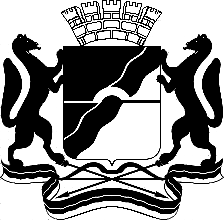 МЭРИЯ ГОРОДА НОВОСИБИРСКАПОСТАНОВЛЕНИЕОт  	  17.12.2013		№        11970	О предоставлении разрешений на условно разрешенный вид использования земельного участка или объекта капитального строительстваМэр города НовосибирскаМэр города НовосибирскаМэр города НовосибирскаВ. Ф. ГородецкийШинкина2275097ГУАиГ